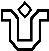 UNIVERSIDADE FEDERAL DO ESTADO DO RIO DE JANEIRO – UNIRIOCENTRO DE LETRAS E ARTESESCOLA DE LETRASPLANO DE CURSO EMERGENCIAL 2020.2 Disciplina:  Diálogos Interartísticos e Ensino Disciplina:  Diálogos Interartísticos e Ensino Código: ALT0054 C.H.: 60h (Teórica) Curso(s) Atendido(s): Letras- Licenciatura  Curso(s) Atendido(s): Letras- Licenciatura  Docente: Marcelo dos Santos Matrícula: 2089527 Cronograma (por semana):Atividades síncronas: Segundas-feiras – 18h às 20hUnidade I – Aberturas para uma “leitura interartística” da literatura1 – Apresentação do curso. O conceito de interartes, histórias e questões: ut pictura poesis, écfrase, o paragone, a obra de arte total (Gesamtkunstwerk), o comparativismo.*2 - O conceito de interartes, histórias e questões: ut pictura poesis, o paragone, a obra de arte total (Gesamtkunstwerk), o comparativismo. Leituras prévias assíncronas: FRIAS, Joana Matos. Écfrase: 10 aporias. (https://www.elyra.org/index.php/elyra/article/view/150). CÜSSLER, Clive. Estudos interartes: conceitos, termos, objetivos. Literatura e Sociedade. V.2 N.2 (1997). (continuação)*3 – Fanopeia, Logopeia e Melopeia (Ezra Pound) e alguns poemas selecionados.*4 – Som e outros sentidos na poesia. Leitura prévia assíncrona: GUMBRECHT, Hans Ulrich. Ler em busca de Stimmung: como pensar hoje na realidade da literatura. In: Atmosfera, ambiência, Stimmung. Rio de Janeiro: PUC-Rio, Contraponto, 2014.*Unidade II – Ler, ver, ouvir poesia5 – Leitura, vocalidade poética e performance: do verbivocovisual às performances de Ricardo Aleixo. Leituras prévias assíncronas: KEFALÁS, Eliana. Leitura, vocalidade poética e performance. In: O Corpo a corpo com o texto na formação do leitor literário. Campinas, SP: Autores associados, 2012. AGUILAR, Gonzalo e CÁMARA, Mario. Mapas acústicos, constelações sonoras. In: A máquina performática. Rio de Janeiro: Rocco, 2017.*6 – Filmes de poetas: O poeta do desterro (https://www.youtube.com/watch?v=H7qrUpL1HXo), Poeta de sete faces (https://www.youtube.com/watch?v=J6LsFi4EtRU&t=13s), O poeta do castelo (https://www.youtube.com/watch?v=kFB2WQWniyM&t=26s).*Unidade II – Imagem e imaginação da escola7 – Etnocentrismo e decolonialidade nos estudos interartes.  Leituras prévias assíncronas: HALL, Stuart. Contestação de um regime racializado de representação. In Cultura e representação. Rio de Janeiro: PUC-Rio, 2016. BUENO, Winnie. Controle, mídia e o Outro: os corpos e os comportamentos de mulheres negras a partir de definições externas. In: Imagens de controle. Porto Alegre: Zouk, 2020.*8- O ateneu, as narrativas dos “nomes-do-Pai, a educação das mulheres na literatura brasileira.* 9 - O ateneu, as narrativas dos “nomes-do-Pai” e a educação das mulheres na literatura brasileira. Leitura prévia assíncrona: LOPES, Silvana Fernandes. “Retratos” de mulheres na literatura brasileira do século XIX”. Revista Plures Humanidades, Ribeirão Preto, ano 12, n. 15, p. 117-140, jan. jun. 2011 (http://seer.mouralacerda.edu.br/index.php/plures/article/viewFile/7/16) (continuação)*10 – Letramentos de reexistência, diálogos das artes na cultura hip hop e ensino de literatura. Leitura prévia assíncrona: SOUZA, Ana Lúcia Silva. Em movimentos, agência e agentes emergentes. Letramentos de reexistência. São Paulo: Parábola, 2011.*11 – Narrativas audiovisuais contemporâneas sobre a escola e questões de gênero e raça: Merlí/Cara gente branca/Sex Education/Segunda chamada. Leitura prévia assíncrona: SALAMAN, Gayle: Passing period. O Percevejo On Line. Vol. 06, Número 01, Janeiro-Junho 2014, p. 14-42.*12 – Livro didático, Lei 10639/10, representação e representatividade em imagens e textos. Leitura prévia assíncrona: SILVA, Paulo Vinicius B. da. Interpretação e reinterpretação. In: Racismo em livros didáticos. Belo Horizonte: Autêntica, 2008.**aulas expositivas síncronas poderão ser gravadas e disponibilizadas para acesso assíncrono Cronograma (por semana):Atividades síncronas: Segundas-feiras – 18h às 20hUnidade I – Aberturas para uma “leitura interartística” da literatura1 – Apresentação do curso. O conceito de interartes, histórias e questões: ut pictura poesis, écfrase, o paragone, a obra de arte total (Gesamtkunstwerk), o comparativismo.*2 - O conceito de interartes, histórias e questões: ut pictura poesis, o paragone, a obra de arte total (Gesamtkunstwerk), o comparativismo. Leituras prévias assíncronas: FRIAS, Joana Matos. Écfrase: 10 aporias. (https://www.elyra.org/index.php/elyra/article/view/150). CÜSSLER, Clive. Estudos interartes: conceitos, termos, objetivos. Literatura e Sociedade. V.2 N.2 (1997). (continuação)*3 – Fanopeia, Logopeia e Melopeia (Ezra Pound) e alguns poemas selecionados.*4 – Som e outros sentidos na poesia. Leitura prévia assíncrona: GUMBRECHT, Hans Ulrich. Ler em busca de Stimmung: como pensar hoje na realidade da literatura. In: Atmosfera, ambiência, Stimmung. Rio de Janeiro: PUC-Rio, Contraponto, 2014.*Unidade II – Ler, ver, ouvir poesia5 – Leitura, vocalidade poética e performance: do verbivocovisual às performances de Ricardo Aleixo. Leituras prévias assíncronas: KEFALÁS, Eliana. Leitura, vocalidade poética e performance. In: O Corpo a corpo com o texto na formação do leitor literário. Campinas, SP: Autores associados, 2012. AGUILAR, Gonzalo e CÁMARA, Mario. Mapas acústicos, constelações sonoras. In: A máquina performática. Rio de Janeiro: Rocco, 2017.*6 – Filmes de poetas: O poeta do desterro (https://www.youtube.com/watch?v=H7qrUpL1HXo), Poeta de sete faces (https://www.youtube.com/watch?v=J6LsFi4EtRU&t=13s), O poeta do castelo (https://www.youtube.com/watch?v=kFB2WQWniyM&t=26s).*Unidade II – Imagem e imaginação da escola7 – Etnocentrismo e decolonialidade nos estudos interartes.  Leituras prévias assíncronas: HALL, Stuart. Contestação de um regime racializado de representação. In Cultura e representação. Rio de Janeiro: PUC-Rio, 2016. BUENO, Winnie. Controle, mídia e o Outro: os corpos e os comportamentos de mulheres negras a partir de definições externas. In: Imagens de controle. Porto Alegre: Zouk, 2020.*8- O ateneu, as narrativas dos “nomes-do-Pai, a educação das mulheres na literatura brasileira.* 9 - O ateneu, as narrativas dos “nomes-do-Pai” e a educação das mulheres na literatura brasileira. Leitura prévia assíncrona: LOPES, Silvana Fernandes. “Retratos” de mulheres na literatura brasileira do século XIX”. Revista Plures Humanidades, Ribeirão Preto, ano 12, n. 15, p. 117-140, jan. jun. 2011 (http://seer.mouralacerda.edu.br/index.php/plures/article/viewFile/7/16) (continuação)*10 – Letramentos de reexistência, diálogos das artes na cultura hip hop e ensino de literatura. Leitura prévia assíncrona: SOUZA, Ana Lúcia Silva. Em movimentos, agência e agentes emergentes. Letramentos de reexistência. São Paulo: Parábola, 2011.*11 – Narrativas audiovisuais contemporâneas sobre a escola e questões de gênero e raça: Merlí/Cara gente branca/Sex Education/Segunda chamada. Leitura prévia assíncrona: SALAMAN, Gayle: Passing period. O Percevejo On Line. Vol. 06, Número 01, Janeiro-Junho 2014, p. 14-42.*12 – Livro didático, Lei 10639/10, representação e representatividade em imagens e textos. Leitura prévia assíncrona: SILVA, Paulo Vinicius B. da. Interpretação e reinterpretação. In: Racismo em livros didáticos. Belo Horizonte: Autêntica, 2008.**aulas expositivas síncronas poderão ser gravadas e disponibilizadas para acesso assíncrono Metodologia:24 h/ atividades síncronas [os encontros devem acontecer segundas-feiras, às 18h a 20h]36 h/ atividades assíncronas [leituras de artigos disponíveis como fontes gerais de acesso livre-12h; slides, vídeos e/ou textos previstos no curso disponibilizados em PDF – 12h, atividades de avaliação (incluindo preparação) – 12h]Aulas Expositivas por Web conferência / Metodologias ativas [aprendizagem em rede e aprendizagem baseada em projetos] Metodologia:24 h/ atividades síncronas [os encontros devem acontecer segundas-feiras, às 18h a 20h]36 h/ atividades assíncronas [leituras de artigos disponíveis como fontes gerais de acesso livre-12h; slides, vídeos e/ou textos previstos no curso disponibilizados em PDF – 12h, atividades de avaliação (incluindo preparação) – 12h]Aulas Expositivas por Web conferência / Metodologias ativas [aprendizagem em rede e aprendizagem baseada em projetos] Avaliação:As avaliações serão realizadas de forma assíncrona com data de entrega marcada previamenteAtividade 1. Coleta de material de pesquisa: textos, livros, artigos, ensaios, filmes, performances, peças, músicas que dialoguem com as discussões do curso. Apresentação assíncrona, no Fórum (moodle), do material recolhido (atividade em grupo ou individual)Atividade 2. Resumo e análise breve sobre os itens coletados na Atividade 1.Atividade 3. Escrita de ensaio sobre a relação entre as artes, representatividade e as imagens da escola e do ensino. (individual) Avaliação:As avaliações serão realizadas de forma assíncrona com data de entrega marcada previamenteAtividade 1. Coleta de material de pesquisa: textos, livros, artigos, ensaios, filmes, performances, peças, músicas que dialoguem com as discussões do curso. Apresentação assíncrona, no Fórum (moodle), do material recolhido (atividade em grupo ou individual)Atividade 2. Resumo e análise breve sobre os itens coletados na Atividade 1.Atividade 3. Escrita de ensaio sobre a relação entre as artes, representatividade e as imagens da escola e do ensino. (individual) Ferramentas digitais previstas:Moodle (postagem e recebimento de atividades) e Plataforma RNP (atividades síncronas)Alternativas: Google Meet e Classroom  Ferramentas digitais previstas:Moodle (postagem e recebimento de atividades) e Plataforma RNP (atividades síncronas)Alternativas: Google Meet e Classroom  Bibliografia:Consulta digital aberta:CÜSSLER, Clive. Estudos interartes: conceitos, termos, objetivos. Literatura e Sociedade. V.2 N.2 (1997). Disponível em: https://www.revistas.usp.br/ls/article/view/13267.FRIAS, Joana Matos. Écfrase: 10 aporias. (https://www.elyra.org/index.php/elyra/article/view/150).GUMBRECHT, Hans Ulrich. Ler em busca de Stimmung: como pensar hoje na realidade da literatura. In: Atmosfera, ambiência, Stimmung. Rio de Janeiro: PUC-Rio, Contraponto, 2014. LOPES, Silvana Fernandes. “Retratos” de mulheres na literatura brasileira do século XIX”. Revista Plures Humanidades, Ribeirão Preto, ano 12, n. 15, p. 117-140, jan. jun. 2011. Disponível em: http://seer.mouralacerda.edu.br/index.php/plures/article/viewFile/7/16OLIVEIRA, Paulo C. Metaficção e estudos interartes. Disponível em: https://periodicosonline.uems.br/index.php/REV/article/view/334/305Paxe, Abreu Castelo Vieira dos. Da poesia e dos diálogos interartes. Disponível em: http://seer.pucgoias.edu.br/index.php/guara/article/view/3903PEDROSO JUNIOR, Neurivaldo Campos. Estudos interartes: uma introdução. Disponível em: https://ojs.ufgd.edu.br/index.php/Raido/article/view/161/224Bibliografia  geral:BRASIL. Diretrizes curriculares nacionais para a educação das relações étnico-raciais e para o ensino de história e cultura afro-brasileira e africana. Brasília: MECSECAPEDROD/SEPPIR /INEP, 2005. (https://www.uel.br/projetos/leafro/pages/arquivos/DCN-s%20-%20Educacao%20das%20Relacoes%20Etnico-Raciais.pdf)_______. Lei nº 10639, de 9 de janeiro de 2003. Altera a Lei no 9.394, de 20 de dezembro de 1996, que estabelece as diretrizes e bases da educação nacional, para incluir no currículo oficial da Rede de Ensino a obrigatoriedade da temática “História e Cultura Afro- Brasileira”, e dá outras providências. Diário Oficial [da] República Federativa do Brasil. Brasília, DF, 9 jan. 2003.BUENO, Winnie. Controle, mídia e o Outro: os corpos e os comportamentos de mulheres negras a partir de definições externas. In: Imagens de controle. Porto Alegre: Zouk, 2020.AGUILAR, Gonzalo e CÁMARA, Mario. Mapas acústicos, constelações sonoras. In: A máquina performática. Rio de Janeiro: Rocco, 2017.FREIRE. Pedagogia do oprimido. 40ª. ed. Rio de Janeiro: Paz e Terra, 2005.HALL, Stuart. A identidade cultural na pós-modernidade; tradução Tomaz Tadeu da Silva e Guacira Lopes Louro: Rio de Janeiro: DP&A, 1998.KEFALÁS, Eliana. O Corpo a corpo com o texto na formação do leitor literário. Campinas, SP: Autores associados, 2012.SALAMAN, Gayle: Passing period. O Percevejo On Line. Vol. 06, Número 01, Janeiro-Junho 2014, p. 14-42.SILVA, Paulo Vinicius B. da. Interpretação e reinterpretação. In: Racismo em livros didáticos. Belo Horizonte: Autêntica, 2008.SOUZA, Ana Lúcia Silva. Em movimentos, agência e agentes emergentes. Letramentos de reexistência. São Paulo: Parábola, 2011. Bibliografia:Consulta digital aberta:CÜSSLER, Clive. Estudos interartes: conceitos, termos, objetivos. Literatura e Sociedade. V.2 N.2 (1997). Disponível em: https://www.revistas.usp.br/ls/article/view/13267.FRIAS, Joana Matos. Écfrase: 10 aporias. (https://www.elyra.org/index.php/elyra/article/view/150).GUMBRECHT, Hans Ulrich. Ler em busca de Stimmung: como pensar hoje na realidade da literatura. In: Atmosfera, ambiência, Stimmung. Rio de Janeiro: PUC-Rio, Contraponto, 2014. LOPES, Silvana Fernandes. “Retratos” de mulheres na literatura brasileira do século XIX”. Revista Plures Humanidades, Ribeirão Preto, ano 12, n. 15, p. 117-140, jan. jun. 2011. Disponível em: http://seer.mouralacerda.edu.br/index.php/plures/article/viewFile/7/16OLIVEIRA, Paulo C. Metaficção e estudos interartes. Disponível em: https://periodicosonline.uems.br/index.php/REV/article/view/334/305Paxe, Abreu Castelo Vieira dos. Da poesia e dos diálogos interartes. Disponível em: http://seer.pucgoias.edu.br/index.php/guara/article/view/3903PEDROSO JUNIOR, Neurivaldo Campos. Estudos interartes: uma introdução. Disponível em: https://ojs.ufgd.edu.br/index.php/Raido/article/view/161/224Bibliografia  geral:BRASIL. Diretrizes curriculares nacionais para a educação das relações étnico-raciais e para o ensino de história e cultura afro-brasileira e africana. Brasília: MECSECAPEDROD/SEPPIR /INEP, 2005. (https://www.uel.br/projetos/leafro/pages/arquivos/DCN-s%20-%20Educacao%20das%20Relacoes%20Etnico-Raciais.pdf)_______. Lei nº 10639, de 9 de janeiro de 2003. Altera a Lei no 9.394, de 20 de dezembro de 1996, que estabelece as diretrizes e bases da educação nacional, para incluir no currículo oficial da Rede de Ensino a obrigatoriedade da temática “História e Cultura Afro- Brasileira”, e dá outras providências. Diário Oficial [da] República Federativa do Brasil. Brasília, DF, 9 jan. 2003.BUENO, Winnie. Controle, mídia e o Outro: os corpos e os comportamentos de mulheres negras a partir de definições externas. In: Imagens de controle. Porto Alegre: Zouk, 2020.AGUILAR, Gonzalo e CÁMARA, Mario. Mapas acústicos, constelações sonoras. In: A máquina performática. Rio de Janeiro: Rocco, 2017.FREIRE. Pedagogia do oprimido. 40ª. ed. Rio de Janeiro: Paz e Terra, 2005.HALL, Stuart. A identidade cultural na pós-modernidade; tradução Tomaz Tadeu da Silva e Guacira Lopes Louro: Rio de Janeiro: DP&A, 1998.KEFALÁS, Eliana. O Corpo a corpo com o texto na formação do leitor literário. Campinas, SP: Autores associados, 2012.SALAMAN, Gayle: Passing period. O Percevejo On Line. Vol. 06, Número 01, Janeiro-Junho 2014, p. 14-42.SILVA, Paulo Vinicius B. da. Interpretação e reinterpretação. In: Racismo em livros didáticos. Belo Horizonte: Autêntica, 2008.SOUZA, Ana Lúcia Silva. Em movimentos, agência e agentes emergentes. Letramentos de reexistência. São Paulo: Parábola, 2011.